АДМИНИСТРАЦИЯ АЛЕКСАНДРОВСКОГО СЕЛЬСОВЕТА САРАКТАШСКОГО РАЙОНА ОРЕНБУРГСКОЙ ОБЛАСТИП О С Т А Н О В Л Е Н И Е_________________________________________________________________________________________________________18.03.2021                               с. Вторая Александровка                          № 10-пВ соответствии с  Федеральным  законом Российской Федерации №131- ФЗ от 06.10.2003 «Об общих принципах организации местного самоуправления в Российской Федерации», Федеральным законом Российской Федерации от 21.12.1994 № 68-ФЗ «О защите населения и территорий от чрезвычайных ситуаций природного и техногенного характера», руководствуясь Уставом муниципального образования Александровский сельсовет Саракташского района Оренбургской области,1. Утвердить Порядок принятия решений об отнесении возникших чрезвычайных ситуаций к чрезвычайным ситуациям муниципального характера (приложение).Настоящее постановление вступает в силу после дня его обнародования и подлежит размещению на официальном сайте администрации Александровского сельсовета Саракташского района Оренбургской области.  Контроль за исполнением настоящего постановления оставляю за собой.Врио главаАлександровского сельсовета                                               Е.А.ЮдинаРазослано: администрации сельсовета, прокуратуре района, официальный сайт администрации, дело.Приложение
к постановлению администрации
Александровского сельсовета Саракташского района Оренбургской областиот 18.03.2021 № 10-пПорядок
принятия решений об отнесении возникших чрезвычайных ситуаций к чрезвычайным ситуациям муниципального характера
             Настоящий Порядок принятия решений об отнесении возникших чрезвычайных ситуаций к чрезвычайным ситуациям муниципального характера разработан в соответствии с Федеральным законом Российской Федерации от 21.12.1994 № 68-ФЗ «О защите населения и территорий от чрезвычайных ситуаций природного и техногенного характера».
             Показателями масштаба распространения чрезвычайной ситуации являются:
- размеры территории, непосредственно подвергшейся воздействию поражающих факторов;- возможные косвенные последствия, которые могут представлять собой тяжелые нарушения организационных, экономических, социальных и других важных связей, действовавших на значительных расстояниях.
             К чрезвычайной ситуации муниципального характера относят чрезвычайную ситуацию, в результате которой зона чрезвычайной ситуации не выходит за пределы территории Александровского сельсовета Саракташского района Оренбургской области, при этом количество пострадавших составляет не более 50 (пятидесяти) человек либо размер материального ущерба составляет не более двенадцати  миллионов рублей, а также с учетом того, что данная чрезвычайная ситуация не может быть отнесена к чрезвычайной ситуации локального характера.              В случае возникновения чрезвычайной ситуации на территории Александровского сельсовета Саракташского района Оренбургской области, председатель комиссии по предупреждению и ликвидации чрезвычайных ситуаций и обеспечению пожарной безопасности созывает экстренное совещание всех членов комиссии, на котором большинством голосов принимается решение об отнесении чрезвычайной ситуации к ситуации муниципального характера. В случае принятия комиссией решения о возникновении чрезвычайной ситуации муниципального характера, глава Александровского сельсовета Саракташского района Оренбургской области, в день принятия указанного решения издает постановление администрации Александровского сельсовета Саракташского района Оренбургской области о введении режима чрезвычайной ситуации и установлении местного уровня реагирования, привлечении к ее ликвидации сил и средств организаций и органов местного самоуправления Александровского сельсовета Саракташского района Оренбургской области. Режим чрезвычайной ситуации действует до отмены постановления главы Александровского сельсовета Саракташского района Оренбургской области о введении указанного режима.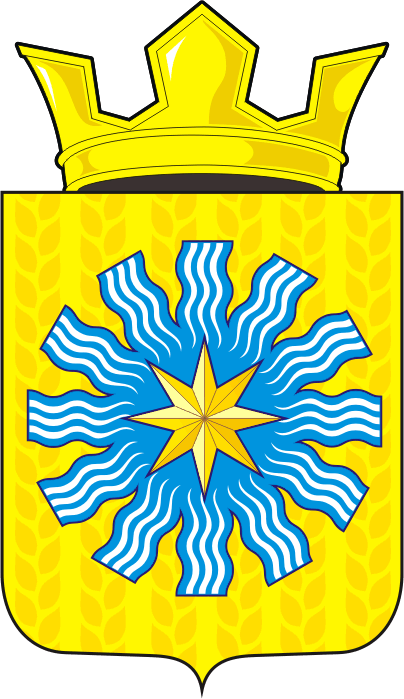 Об утверждении Порядка принятия решений
об отнесении возникших чрезвычайных ситуаций к чрезвычайным ситуациям муниципального характера